UGANDA NATIONAL EXAMINATION BOARD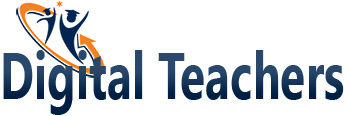 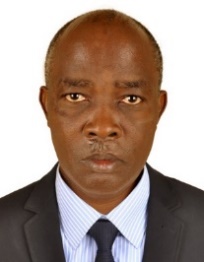      PRIMARY LEAVING EXAMINATION        2004MATHEMATICSTime allowed: 2hours 30 minutesIndex No:Candidate’s Name……………………………………………………………………………………..Candidate’s signature…………………………………………………………………………………..District Name…………………………………………………………………………………………………Read the following instructions carefullyRead the following instructions carefullyThis paper has two sections A and B.All the working. For both section A and B must be shown in the spaces providedAll working must be done using a blue or black ball Point pen or fountain pen Diagram should be drawn in pencilNo calculators are allowed in the examination room.Unnecessary change of work may lead to loss of marksAny hand writing that cannot easily be read may lead to loss of marksDo not fill anything in the boxes indicated:“For examiners use only”. And those inside the question paper©2012 Uganda National Examination board					Turn overSECTION A1. Air a mixture of gases. Which of the of gases forms the greatest percentage of air in the atmosphere?Sandy soil2. Give any one characteristic which is common to all vertebratesThey have endo skeletonThey have a back bone3. What first aid would you give a person who is suffering from diarrhea?Give oral rehydration salt solution to replace lost waterGive fruits4. In which process can water be changed into water vapour?Evaporation5. Give any one way in which ringworm is spread.By contact with infected personSharing clothes with infected person6. Give any one reason why you would choose to use solar energy stead of wood fuel as a source of energy.Solar energy does degrade the environmentSolar energy is not exhausted 7. Give any one reason why people should cut their fingernailsLonger nails keep germs8. Apart from having bright colours, state any other characteristic of insect –pollinated flowers.Have strong scentStigma is longer than the anthers9. Give any one reason why the burning of wood is a chemical change.It is irreversibleA new substance (ash) is formed10 How is the air we breathe in different from the air we breathe out?The air we breathe in contain more oxygen and less carbon dioxide than the air we breathe out.11. Give any one characteristic that can help you distinguish between a hen and a cock.Hens possess small crowns while big crownCock possess big comb whereas hen do not12. Mary suspended three magnets on strings near each other and observed that some ends came close but other ends moved away from each other. Why did this happen?The ends that came together had unlike poles while those that moved away had like poles.13. Apart from hearing, give any one other function of the human ear.To balancing pressure in the headFor posture14. How do animals benefit from photosynthesis?They obtain oxygen for breathing inThey obtain food15. Give any one way in which a P7 pupils can help in the control of polio in a community.Sensitize people to vaccinate their children16. Give any one way in which a Child Card is important to a school Health Committee.It shows whether a child was immunizedIt gives a healthy record17. Suggest any one reason why people drink alcohol.- to pass time- to forget their problem- to get sleep- to make friends- to relax18.  Peter uses a wheel barrow to carry potatoes from his garden to the market. What is the advantage of using such a machine?Less effort is required The diagram below shows parallel rays striking a comes lens. study it and answer question 19 and 20.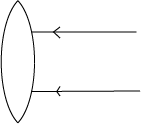 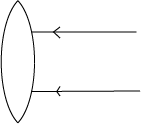 19. Complete the diagram to show the path of the rays after passing through the lens 20. What eyes defect does this type of lens correct?Long sightness (hypermetropia)21. Give the part of an insect that has the same function as the gills of a fish.Spiracles 22. Apart from the animal kingdom, which other of organisms makes up living things?Plants, fungi, unicellular organism
23. How can a poultry farmer prevent hens from eating their own eggs?By debeakingGiving them food on timeProviding dark laying placesProviding enough space24. Which property of air enables one to drink water from a bottle using a straw?Air exert pressure25. In which way do bacteria help in soil formation?Cause decay forming humus26. Indicate on the diagram below the missing part that would improve the movement of air in the house. 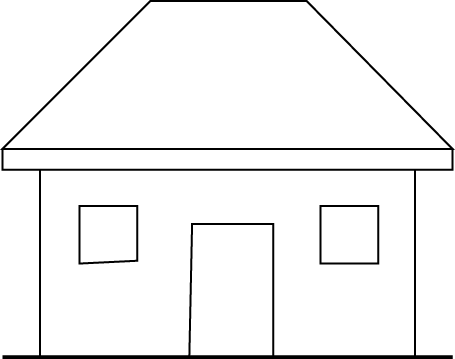 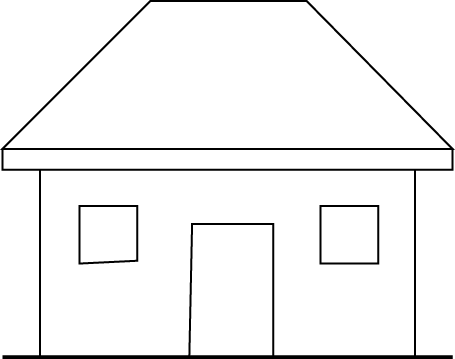 27. In which way is a pool of water near a home likely to be a source of malaria to the people in that home?Provide breeding places for mosquitoes28. How does a bat differ from all the other mammals?A bat flies29. Apart from contracting sexually transmitted diseases, why would you advise a girl has started menstruating to abstain from sex?They may get pregnancy and drop out of school30. Draw an example of a foot of a swimming bird in the space provided below.31 Why is a splint necessary when giving First Aid to someone with broken limb?To minimize movement of broken bonesTo reduce further injuryThe diagram below is of a flower. Use t to answer question 32 to 34.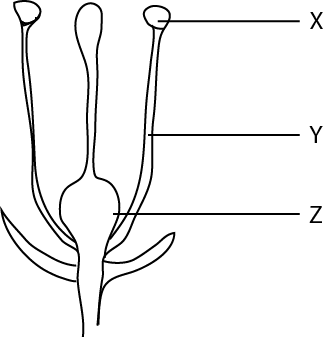 32. Name the part labeled X anther head33. What is the use of the part labelled Y to the flower?To hold the anther head34. What does the part labeled Z become after fertilization?Fruit 35. Give any one reason why it is important to weed crops.Remove competition of weeds with cropTo increase penetration of lightTo reduce spread of diseases36. If a person enters a room and begin smoking, how does that habit affect the health of the people in the room?They become passive smoker and can suffer from lung disease37. In which part of the human body are the red blood cells made?Red bone marrow38. What process will you use to recover salt which has dissolved in water?Evaporation 39. Which instrument is used to measure the temperature of human body?Thermometer40. What first aid would you give to a child who has drunk paraffin?Give a lot of milk to dilute paraffinSECTION B41. The diagram bellow show two types of simple machines labelled a and bUse it to answer the questions that follow.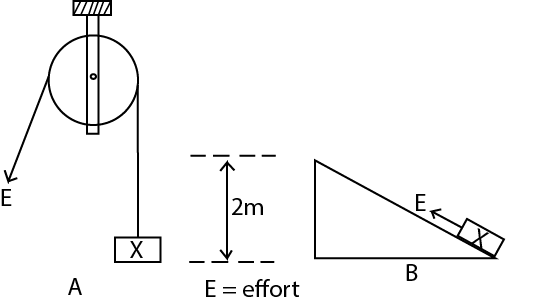 (a) Name each of the machines shown in the diagram(i) A: single fixed pulley(ii) B: inclined plane(b) Which of the two machines would you choose to use to lift the load X to a height of two metres?Pulley(c) Give a reason for your choice of machine in (b) above.Uses less effort42. The diagram below shows as onionsUse it to answer the questions that follow  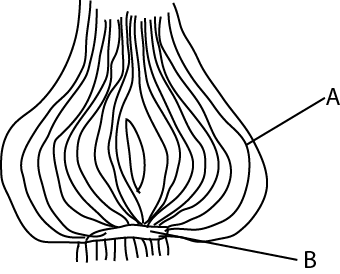 Name the part labelled B Stem(b) What is the function of the part labelled A?Stores foodProtect the bud(c) what types of root system does this plant have?Adventitious root (adventitious root are those that develop from stem)(d) How is this plant propagated?By planting the bulbBy seeds43. The two lists A and A below, show the diagram and the animals they affect .match the items in list a with those in list B correctly by completing the table below.List A				List BNew castle			cattleAfrican swine fever		DogsRabies				pigsRinderpest			fowls44. (a) Why should water not be used to put out a fire caused by petrol?Petrol floats on water and continues to burnWater contain oxygen that supports burning(b) Suggest any two ways in which such a fire can be put out.Using fire extinguisherUsing sand or soilUse blanket (c) How is a burn different from a scald?A burn is caused by naked fire or hot object while a scald is caused by hot water45. How does each of the following animals protect itself against its enemies?(a)Tortoise by hiding in its shell(b)Wasp by stinging its enemy(c) Millipede it coils its body(d)Chameleon: by changing color to match with environment46.Give any four main causes of motor accidents in Uganda(a) driving when drunk(b) over speeding(c) ignoring road signs(d) animal crossing(e) bad roads47. (a) What advice would you give to a person wishing to construct a pit latrine at his home?(i) it should be 10m from the main house(ii)  should not be near a water source(iii) should be built with easily washable material(iv) should have a vent pipe(b) Give any one characteristic of a Ventilated Improved Pit Latrine(i) has a vent pipe(ii) it remains open(c) Give any one reason why people should use latrines /toilets properly.To prevent spread of diseases like dysentery and cholera48. Mention any one reason why copper wires are commonly used to distribute electricity from one point to another.Copper is a good conductor of electricity(b) Why do people who work on electric wires wear rubber gloves?To prevent being electrocuted (c) Give any one use of each of the following:(i) a switch	breaks the circuit and complete the circuit(ii) a fuse	breaks the circuit when there is short circuit49. (a) Which bone joint the pelvis and the tibia?Femur (b) Apart from movement, give any other two functions of the human skeleton.(i) protects delicate organs (ii) provide shape for smooth movement(iii) store mineral(iv) manufacture blood cells(c) What is the function of tendons in a human body?A tendon joins a muscle to a bone50. (a) In which way does the cutting of tress (deforestation) cause soil erosion?This leaves land bear and exposed to agents of soil erosion such as running water, wing and animals(b)Suggest any three methods of farming which can prevent soil erosion.(i) terracing(ii) mulching (iii) strip cropping 51.(a) Give any one danger to a person who gets used to taking drug of dependency.(i) leads to brain damage(ii) leads to self-neglect(iii) leads to neglect of jobs(iv) leads to death(b) Suggest any three reasons why it is not advisable to take drugs bought from local shops.you may take wrong dose(ii) you may take wrong drug(iii) may take expired drugs(iv) may take contaminated drug52 (a) What do you understand by ‘dual purpose’ cattle?Dual-purpose cattle are cattle kept for milk and beef(b) Give any two common local breeds of cattle kept in Uganda(i) Zebu cattle(ii) long horned cattle (c) Suggest any one reason why cattle keepers practice cross-breeding.To improve on milk productionTo improve on beef production53. The diagram below shows the human arm holding a stoneUse it to answer the question that follow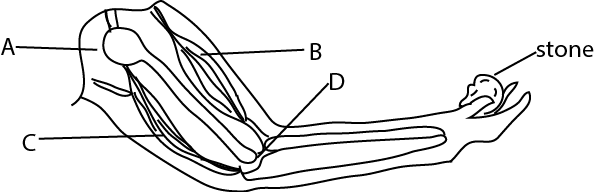 (a) Which muscle acts as the effort in order to lift the stone?Muscle B
(b) What kind of movement is possible at each of the following joint?(i)  joint A: Move in all direction (ball and socket joint)(ii) joint D: move in one plane (hinge joint)(c) Which class of lever is represented by the diagram above?Third class lever54. Use one sentence to explain the meaning of each of the following:(a) reflection of lightIs the bouncing back of light. (b) conduction of heatIs a process by which heat move from one part of a solid to another?(c) Transpiration This is the loss of water from a plant leaves(d)  condensationThis is a process by which vapour turns to a liquid55. The table below shows food stuffs prepared in different families Study it and answer questions that follow(a) Which family will be able to have vitamin C? D(b) Which family has proteins but lacks fats? B(c) What food nutrients are lacking in family A?Vitamin C (d) Which family has almost a balanced diet?DENDFOR EXAMINERSUSE ONLYFOR EXAMINERSUSE ONLYFOR EXAMINERSUSE ONLYQn. NoMARKSEXR’S NO.1-56-1011-1516-2021-2223-2425-2627-2829-3031-32TOTAL(a)New castle(b)African swine fever(c )Rabies	(d)RinderpestfowlspigsdogscowFamily AFamily BFamily CFamily DMatookeYamsMeatbeansCassavaBeansPoshoyamsPotatoesPoshoCassavayamsMilletsFishGoat milkMangoes 